                                            Gréiwemaacher, de 25.02.2020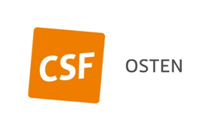 Un d’Memberen aus dem Bezierk Osten:        D’CSF aus dem Bezierk Osten invitéiert Iech heimat häerzlech fir             eisen Ausflug op Bréissel mat Visitt vum Europaparlement                               Donneschdes den 23. Abrëll 2020Programm :7.00 Auer: Départ mam Bus zu Gréiwemaacher um Parking op Flohr10.30 Auer: Visitt vum Europaparlament an uschléissendem Iessen op Invitatioun vum Isabel Wiseler-Lima+/- 15.00 Auer: Enn vun der VisittEventuell Visitt vum Parlamentarium an/oder Maison de l’histoire euopéenne, direkt niewt dem Parlament17.00 Auer: Retour mam Bus op GréiwemaacherD’ Unzuel vun Participant ass op 50 begrenzt. Esou dass et op Basis vun “first come, first serve” ass. Bäitrag un den Onkäschten sinn 25.-euro pro Persoun.Umeldung bis spéitstens  méindes, den 23.März 2020 iwwer Mail bäim Martine op mcognioulloos@live.com oder bäim Solange op solange@dufra.lu               D’ Presidentin                                 			                 D’ Sekretärin     Solange Dumont-Binsfeld             		                                    Martine Cognioul-Loos